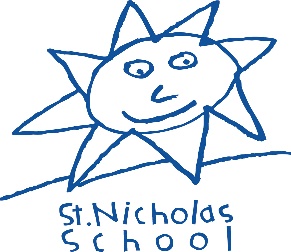 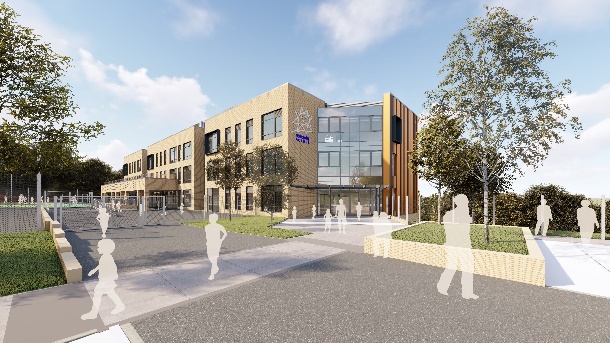 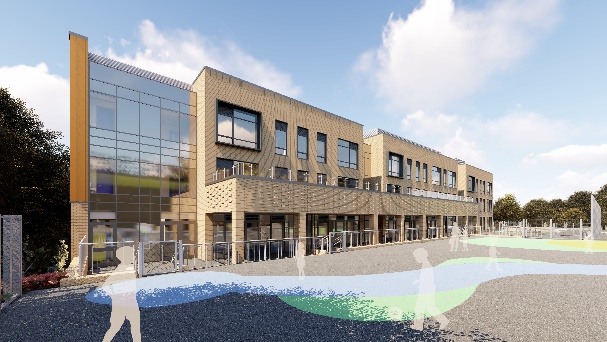 Class Teacher – St Nicholas SchoolAre you ready for your next step in special education?Job Title: 		                 	Class TeacherPosition type: 	                 	PermanentContract type: 	                	Full time  Salary: Leadership scale 	MPS Outer London allowance + SEN allowance dependent on responsibilities and experienceClosing date:                          	Monday 21st June 2021 at 9amShortlisting:				Wednesday 23rd June 2021Interview date:       			Tuesday 29th June 2021 Start date for start:			Thursday 2nd September 2021                  This is a marvellous opportunity for an inspiring Teacher to join our school on our exciting journey into our state of the art new school building.St Nicholas is a popular choice for parents of children with special needs in Croydon.We are rated as a Good school by Ofsted (2017).     Are you:an excellent Primary or Special School Class Teacher with a creative approach?committed to inclusion and personalised learning for EVERY child?an excellent communicator and team player?experience of children with special needs including autism, moderate or severe learning difficulties and speech and language difficulties?  We can offer: Excellent career opportunities to work within a vibrant and successful special school on the verge of major expansion An ambitious, successful and vibrant place to workA supportive working culture that focuses on positive learning behaviour and high expectations for all children.Safeguarding StatementThe school is committed to safeguarding and promoting the welfare of children and expects all staff to share this commitment. We are an equal opportunities employer and we welcome applications from people with disabilities. The school will request references in advance once shortlisting has taken place. Any offer of appointment will be subject to pre-employment checks including an enhanced DBS (safeguarding) check and satisfactory references. A pre-employment medical questionnaire and completion of documents concerning disqualification of association and other various induction procedures.References will be requested after shortlisting and before interviews. Applicants should be aware that their current or most recent employer will be approached should they be named as a referee.  Please ensure that you provide an email address and telephone number for each referee.GDPR statementIn line with the General Data Protection Regulation (GDPR) and the expected provisions of the Data Protection Act 2018 (DPA 2018) the school is responsible for holding and protecting personal data.  The school is required to share some data with the Local Authority and the DFE. For further information on who we share data with please see our website for our Data Protection Policy and Privacy Notice for Applicants:
www.st-nicholas.croydon.sch.ukApplicants should apply by using the 3 documents attached to the advert only.  CVs will not be accepted.   Please include a supporting document (no more than 2 A4 sheets) explaining why you feel you are able to do the job based on your skills and experience with your application form and return by the closing date to suem@st-nicholas.croydon.sch.uk  